"Tiszán innen, Dunán túl" országos népdaléneklési minősítő verseny2018/2019. tanév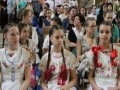 A verseny pedagógiai célja
Tehetséggondozás, tehetségnevelés, a gyermekek zenei érdeklődésének felkeltése, a magyar népi kultúra, néphagyományok megismertetése, a népdaléneklés elterjesztése, a kodályi és bartóki hagyományok ápolása, az önálló és csoportos előadásmód fejlesztése.A verseny kategóriái A versenyen minden olyan diák részt vehet, aki nem népi ének tagozatos képzésben vesz részt, megfelel a korosztályi csoportok elvárásainak, valamint részt vett a fővárosi/megyei minősítésen. A verseny korcsoportok szerinti megoszlásaI. korcsoport: 5-6. évfolyam
II. korcsoport: 7-8. évfolyam
III. korcsoport: 9-12. évfolyamA kisegyüttesek és az énekegyüttesek kategóriájában a benevezett tanulók maximum 33%-a az alacsonyabb életkorhoz is tartozhat. Korcsoporton belüli műfaji kategóriák1. kategória: szólóének
2. kategória: kisegyüttes (maximum 3 fő)
3. kategória: énekegyüttes (5-8 fő)A verseny fordulói 1. forduló: iskolai válogató / kerületi fordulóIdőpontja: 2019. január 25-ig
Helyszín: Iskolák, kerületek 2. forduló: fővárosi/megyei/területi versenyIdőpontja: 2019. március 31-ig.
Helyszín: a fővárosi/megyei/területi versenykiírások szerint 3. forduló: országos döntőIdőpontja: 2019. május 18. 
Helyszíne: Kőrösi Csoma Sándor Általános Iskola, 2030 Érd Bajcsy-Zsilinszky út 19. A verseny döntőjén az előadások párhuzamosan több helyszínen zajlanak szólóének, illetve kisegyüttes- és énekegyüttes kategóriában. A versenyzők csak hangszeres kíséret nélküli népdalcsokorral szerepelhetnek. A műsoridő egy kategóriában sem lépheti túl a 3 percet.A produkciókat neves szakemberekből álló zsűri hallgatja meg. A zsűri a bemutatókat követően általános értékelést tart. Korcsoportonként kiosztja a minősítéseket, melynek keretében életkori és műfaji kategóriánként kiemelt arany, arany, ezüst és bronz minősítést szereznek a produkciók előadói. Ezen kívüli sorrendet a zsűri nem állít fel.A verseny témája, ismeretanyaga, a felkészüléshez ajánlott irodalom „Tiszán innen, Dunán túl” – népdalgyűjteményBodza Klára, Paksa Katalin, Vakler Anna: Magyar népi énekiskola I.-IV.Magyar népzenei antológiákBartók Béla és Kodály Zoltán népdalgyűjtéseinek kiadványaiJavaslat a népdalcsokor összeállításához vagy azonos tájegységről válogatott dalokvagy azonos gyűjtőtől származó dalokvagy saját tájegység dalaivagy egy témakörhöz tartozó népdalcsokorAz országos döntőbe továbbjutás feltételei A fővárosi fordulóból kategóriánként és korcsoportonként három kiemelt arany minősítésű produkció juthat tovább, összesen 108 fő. Megyénként/területenként kategóriánként és korcsoportonként kettő kiemelt arany minősítésű produkció juthat tovább, összesen 72 fő.Kérjük, hogy a megszabott létszámot ne lépjék túl! A nevezés módja Az országos döntőbe jutottak adatait a területileg illetékes POK/megyei versenyszervező összesíti és küldi elektronikusan az országos döntő szervezőjének a Versenyek.POKBudapest@oh.gov.hu címre.A nevezés megerősítéseként szükséges az Oktatási Hivatal központi nevezési lapjának leadása a helyszínen. A nevezési lap a Tehetséghálóról (www.tehetseghalo.hu) tölthető le.Nevezési díj nincs. Nevezési határidő: 2019. április 19. péntek A fordulók közös éneke a verseny címadó népdala: „Tiszán innen, Dunán túl” (valamennyi versszakával) és az Által mennék én a Tiszán című népdalok.A verseny díjazása Az országos döntő résztvevői minősítő oklevelet kapnak kiemelt arany, arany, ezüst, bronz fokozattal, valamint tárgyjutalomban részesülnek. A verseny ütemterve A versenyrendező neve, címe, elérhetősége: Oktatási Hivatal Budapesti Pedagógiai Oktatási Központ
1088 Budapest, Vas u. 8. 
Tel.: +36-30-725-8523Szakmai felelős:
Rápli Györgyi vezető szaktanácsadó
E-mail: rapli.gyorgyi@gmail.com Kapcsolattartó:
Szikszai Imréné pedagógiai referens
Oktatási Hivatal Budapesti Pedagógiai Oktatási Központ
1088 Budapest, Vas utca 8.
Telefon: +36-1-374-2252
E-mail: tehetseg.bppok@oh.gov.hu Határidő Feladat Felelős 2019. 01. 25-ig1. forduló lebonyolítása (az iskolai és Budapesten a kerületi fordulók)nevező iskolák, kerületi felelősök2019. 03. 31-igMegyei fordulók lebonyolításaa területileg illetékes POK2019. 04. 19-ig    A döntőbe jutottak nevezésea versenyt meghirdető 
POK-ok2019. 05. 01-igA döntőbe jutók értesítése és tájékoztatásaBudapesti POK2019. 05. 18.A döntő lebonyolításaBudapesti POK2019. 05. 27.Az eredménylista közzététele a TehetséghálónBudapesti POK